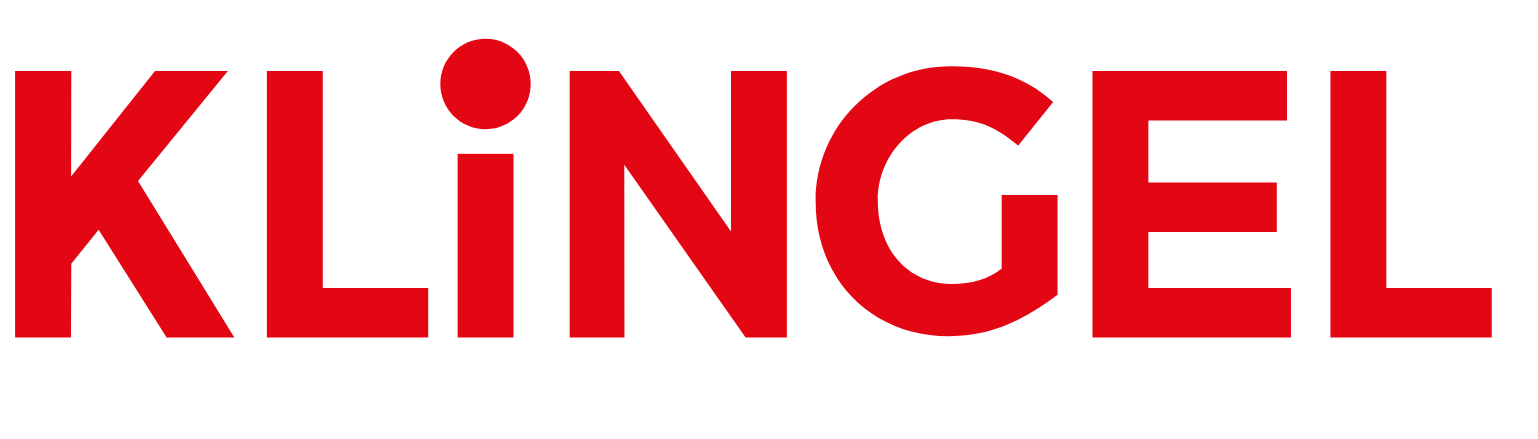 Pressemelding fra Klingel 13.08.2020		     Sko og tilbehør vekker motehøsten til live 
Endelig er høstens sko og tilbehør her! Det blir mildt sagt en detaljrik høst i år, og Klingel gjør det enkelt å ta utgangspunkt i basisgarderoben i høst. Med Klingels stilfulle sko og nyheter innen tilbehør er det ingen sak å forvandle en ensformig basic look til en raffinert, iøynefallende look – noe som umiddelbart øker motegraden.   

Kul høst 
Klingel tar et steg bort fra det sukkersøte, blomstrete og dukker istedenfor ned i en kolleksjon fylt med iøynefallende, lekre sko som setter stilen. Vi møter på sko og vesker med leopard- og reptilprint som gir enhver look en kul touch. Gå for reptilmønstrede boots sammen med en matchende veske og våg å synes denne motehøsten. 

Fargesterkt tilbehør piffer opp hverdagen
Høstens kolleksjon 2020 er fullspekket med fargesprakende motenyheter i sterke farger som lyser opp i høstmørket. Det er vesker, skjerf og smykker i mange heftige fargekombinasjoner og dype kontraster. Ulike nyanser av rødt fører an i kolleksjonen, og rødt er definitivt høstens absolutte trendfarge. Kombinert med ovenstående mønstertrend får vi det beste fra to verdener – en lekker rød reptilmønstret veske. 

Moderne, elegante klassikere   
Også noen litt mer beskjedne, men detaljrike klassikere åpenbarer seg og tilfører kolleksjonen en elegant, chic touch. Konjakkfargede støvletter og sneakers blir høstens sikreste kort. Og for den som liker den klassiske glencheckrutete moten, kan vi med glede fortelle at det tidløse mønsteret pryder mange av Klingels sko og tilbehør i høst. 
Strass og glitter får høsten til å stråle
Strass, glitter og nagler smykker mange av høstens sko og tilbehør. Klingel har ikke spart på sakene, og en ting er sikkert og visst – høsten blir alt annet enn trist! Kolleksjonen ligger ute for salg på www.klingel.no samt i katalog.
Last ned høyoppløselige bilder: http://www.mynewsdesk.com/no/klingel/latest_media

For ytterligere informasjon, bilder og bestilling av PR-prøver: 
Maja Gustafsson, PR-ansvarlig Klingel
Mobil: +46 730-27 23 69
maja.gustafsson@klingel.se
For informasjon om Klingel: Carina Bergudden, daglig leder Klingel Nordics
Mobil: +46 706-68 60 86
carina.bergudden@klingel.se